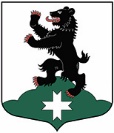 МУНИЦИПАЛЬНОЕ ОБРАЗОВАНИЕБУГРОВСКОЕ СЕЛЬСКОЕ ПОСЕЛЕНИЕВСЕВОЛОЖСКОГО МУНИЦИПАЛЬНОГО РАЙОНАЛЕНИНГРАДСКОЙ ОБЛАСТИСОВЕТ ДЕПУТАТОВРЕШЕНИЕ   06.08.2018                                                                                                     №  21          п.БугрыОб утверждении положения «О порядке предоставления из бюджета муниципального образования «Бугровское сельское поселение» Всеволожского муниципального района Ленинградской области субсидии в целях финансового обеспечения (возмещения) затрат в связи с оказанием услуг по  размещению и утилизации твердых коммунальных отходов с территории МО «Бугровское  сельское поселение» Всеволожского муниципального района Ленинградской области На основании Федерального закона от 06.10.2003 № 131-ФЗ «Об общих принципах организации местного самоуправления в Российской Федерации», Устава муниципального образования «Бугровское сельское поселение» Всеволожского муниципального района Ленинградской области, на основании ст.78 Бюджетного кодекса Российской Федерации,  совет депутатов решил:Утвердить Положение  «О порядке предоставления из бюджета муниципального образования «Бугровское сельское поселение» Всеволожского муниципального района Ленинградской области субсидии в целях финансового обеспечения (возмещения) затрат 
в связи с оказанием услуг по  размещению и утилизации твердых коммунальных отходов с территории МО «Бугровское  сельское поселение» Всеволожского муниципального района Ленинградской области согласно приложения 1. Контроль за исполнению решения возложить на комиссию по бюджету, финансам, налоговой политике  и экономическим вопросам. Настоящее решение подлежит официальному опубликованию .Глава МО «Бугровское сельское поселение                                      Г.И.Шорохов          Приложение 1УТВЕРЖДЕНОРешением совета депутатов МО «Бугровское сельское поселение» Всеволожского муниципального района Ленинградской области №21 от 06.08. 2018 г.ПОЛОЖЕНИЕо порядке предоставления из бюджета муниципального образования 
«Бугровское сельское поселение» Всеволожского муниципального района Ленинградской области субсидии в целях финансового обеспечения (возмещения) затрат 
в связи с оказанием услуг по  размещению и утилизации твердых коммунальных отходов с территории МО «Бугровское  сельское поселение» Всеволожского муниципального района Ленинградской области 1. Общие положенияНастоящее Положение регламентирует предоставление субсидии 
за счет средств бюджета муниципального образования «Бугровское сельское поселение» Всеволожского муниципального района Ленинградской области с учетом положений ст.78 Бюджетного кодекса Российской Федерации, ч. 2 ст. 14.1. Федерального закона от 06.10.2003 № 131-ФЗ «Об общих принципах организации местного самоуправления в Российской Федерации», Устава муниципального образования «Бугровское сельское поселение» Всеволожского муниципального района Ленинградской области.1.2.  Субсидия предоставляется в целях финансирования затрат, связанных с размещением и утилизацией твердых коммунальных отходов (далее ТКО), собранных на территории муниципального образования «Бугровское сельское поселение» Всеволожского муниципального района Ленинградской области, с момента изменения законодательства: вступления в законную силу редакции от 29.12.2014 г. Федерального закона от 24.06.1998 г. № 89-ФЗ «Об отходах производства и потребления»  и до момента начала фактического исполнения своих обязанностей Региональным оператором.1.3. Предоставление субсидии осуществляется в случае возникновения разницы между рассчитанными в соответствии с тарифами Комитета по тарифам и ценовой политике Ленинградской области платежами за сбор и вывоз ТКО, и фактическими затратами управляющей компании по сбору, вывозу, размещению и утилизации ТКО. 2. Приём и рассмотрения заявок на предоставление субсидии2.1. Для получения субсидии организация представляет в администрацию поселения заявку в произвольной форме с приложением документов, указанных в Приложении 1 к настоящему Положению. Администрация проводит проверку представленных документов и в течение 10 рабочих дней уведомляет организацию, подавшую заявку, о результатах её рассмотрения. 2.2. Администрация поселения вправе направить своего представителя непосредственно на объект, в отношении которого подана заявка о предоставлении субсидии, в целях установления достоверности данных, представленных организацией, претендующей на получение субсидии. 2.3. Решение о предоставлении субсидии, её размере принимается главой администрации поселения, на основании протокола  Совета депутатов МО «Бугровское сельское поселение».2.4. Основанием для отказа в предоставлении субсидии на текущий финансовый год является несоответствие представленных документов требованиям Приложения 1 к настоящему Положению, ограничение объёма бюджетных ассигнований, предусмотренных на предоставление субсидий, отсутствие бюджетных ассигнований, предусмотренных в бюджете поселения на соответствующие цели, в текущем финансовом году. 3. Порядок предоставления субсидии3.1. Предоставление субсидии осуществляется на основании соглашения, заключаемого между организацией, подавшей заявку, и администрацией поселения (далее - Соглашение). Соглашение заключается по форме в соответствии с Приложением 2 к настоящему Положению.3.2. Перечисление субсидии осуществляется в следующем порядке:-за прошедший период  в течение 5 (пяти) рабочих дней с момента подписания Соглашения на основании данных бухгалтерской отчетности или аудиторского заключения; - дальнейшее возмещение затрат осуществляется по мере поступления от организации документов подтверждающих выполнение работ - договоров и расчетов дополнительных затрат  на размещение и утилизацию ТКО;3.3. Перечисление субсидии не осуществляется в случае:- превышения общей суммы начислений за сбор и вывоз ТКО по сравнению с фактическими затратами на сбор, вывоз, размещение и утилизацию ТКО;- непредставления организацией документов, установленных настоящим Положением.3.4. Решение о предоставлении субсидии оформляется Распоряжением Администрации, которое должно содержать наименование Получателя и размер предоставляемой субсидии.3.5.	Основанием для перечисления субсидии с лицевого счета администрации на расчетные счета получателей являются:- оформленная заявка;- документы, подтверждающие затраты;- наличие банковских реквизитов получателя субсидии.3.6.	Перечисление субсидии осуществляется с лицевого счета администрации, открытого в Комитете финансов администрации МО «Всеволожский муниципальный район» ЛО, на расчетные (лицевые) счета получателей, открытые в кредитных организациях.3.7.	Получатели субсидии обязаны использовать бюджетные средства исключительно на цели, определенные настоящим Порядком и соглашением о предоставлении субсидии, и несут ответственность за их целевое использование в соответствии с Бюджетным кодексом Российской Федерации.3.8.	Получатели субсидии представляют в течение десяти дней после завершения выполнения мероприятий, но не позднее 12 января следующего финансового года, отчет о целевом использовании выделенных средств согласно приложению 3. 3.9.  Основаниями для одностороннего расторжения администрацией поселения соглашения являются:- ликвидации или реорганизации организации;- возбуждение производства о несостоятельности (банкротстве) организации;- неисполнение или ненадлежащее исполнение организацией обязательств, предусмотренных Соглашением.- в иных случаях, предусмотренных действующим законодательством4. Порядок возврата субсидии в случае нарушения условий,установленных при их предоставлении4.1. Субсидия должна использоваться на цели, указанные в настоящем Положении, в соответствии с объёмами и видами работ, определёнными сметной документацией, и с учётом выполнения условий Соглашения.4.2. В случае выявления нецелевого использования субсидии, нарушения организацией условий предоставления субсидии, администрация поселения направляет организации требование о возврате субсидии в бюджет муниципального образования «Бугровское сельское поселение» Всеволожского муниципального района Ленинградской области. Возврат полученной субсидии должен быть осуществлён организацией в течение 5 рабочих дней с момента получения требования администрации. Требование считается полученным по истечении 7 рабочих дней с момента его направления организации. За нарушение срока возврата предоставленной субсидии организация обязана уплатить штраф в размере 10% от суммы этой субсидии. В случае неисполнения организацией указанного требования администрация поселения обращается в суд в установленном порядке.Приложение  1к Положению ДОКУМЕНТЫ,ПРИЛАГАЕМЫЕ К ЗАЯВКЕ НА ПОЛУЧЕНИЕ СУБСИДИИ1.  Свидетельство о государственной регистрации юридического лица, свидетельство о постановке на налоговый учёт (свидетельство о государственной регистрации индивидуального предпринимателя, свидетельство о постановке на налоговый учёт, копия паспорта – в отношении индивидуальных предпринимателей);3. Справка-характеристика объектов субсидирования: количество и вид ( многоквартирные или  индивидуальные) эксплуатируемых домов, их территориальное расположение, объем собираемого и вывозимого ТКО, частота сбора ТКО.4. Расчет  разницы между рассчитанными в соответствии с тарифами Комитета по тарифам и ценовой политике Ленинградской области  платежами за сбор и вывоз ТКО, и фактическими затратами управляющей компании по транспортировке, размещению и утилизации ТКО.5. Бухгалтерская отчетность ( баланс за прошедший период), договоры, акты выполненных работ, платежные поручения о перечислении денежных средств за транспортировку, размещение и утилизацию ТКО.6. Справка об отсутствии у организации просроченной задолженности по налогам, сборам и иным обязательным платежам в бюджеты любого уровня или государственные внебюджетные фонды.                                      Приложение  2к Положению СОГЛАШЕНИЕО предоставлении из бюджета муниципального образования 
«Бугровское сельское поселение» Всеволожского муниципального  района Ленинградской области субсидии в целях финансового обеспечения (возмещения) затрат 
в связи с оказанием услуг по  размещению и утилизации твердых коммунальных отходов с территории МО «Бугровское  сельское поселение» Всеволожского муниципального района Ленинградской областипос.Бугры Всеволожского муниципального  районаЛенинградской области 		                           «____»____________ г.Администрация муниципального образования «Бугровское сельское поселение» Всеволожского муниципального района Ленинградской области, именуемая в дальнейшем «Администрация», в лице главы администрации Шорохова Г.И., действующего на основании Устава и Положения об администрации, с одной стороны, и ______________________________________________ (наименование управляющей организации, товарищества собственников жилья, жилищного кооператива или иного специализированного потребительского кооператива), именуемый в дальнейшем «Получатель субсидии», в лице ________________________, действующего на основании _______________________, с другой стороны, вместе именуемые «Стороны», в соответствии с Решением совета депутатов МО «Бугровское сельское поселение» Всеволожского района Ленинградской области  от ____________ № _____ «Об утверждении Положения о порядке предоставления из бюджета муниципального образования «Бугровское сельское поселение» Всеволожского муниципального района Ленинградской области субсидий в целях финансового обеспечения (возмещения) затрат 
в связи с оказанием услуг  размещению и утилизации твердых коммунальных отходов с территории МО «Бугровское  сельское поселение» Всеволожского муниципального района Ленинградской области (далее - Положение), Решением Совета депутатов МО «Бугровское сельское поселение» Всеволожского района Ленинградской области от ___________________ года № ____ «О бюджете муниципального образования «Бугровское сельское поселение» Всеволожского района Ленинградской области  на 2018 год «заключили настоящее Соглашение (далее - Соглашение) о нижеследующем:1. Предмет Соглашения1.1.	Администрация предоставляет Получателю субсидию, а Получатель субсидии обязуется выполнить все условия, предусмотренные настоящим Соглашением.2. Права и обязанности Сторон2.1.	Администрация:2.1.1.	Обязуется предоставить Получателю субсидии, указанные в Заявке.2.1.2.	Вправе запросить у Получателя субсидий дополнительную информацию о производственно-финансовой деятельности в целях исполнения настоящего соглашения, наряду с органом муниципального финансового контроля МО «Бугровское сельское поселение» Всеволожского муниципального района Ленинградской области.2.1.3.	Наряду с органом муниципального финансового контроля МО «Бугровское сельское поселение» Всеволожского муниципального района Ленинградской области осуществляет проверку соблюдения Получателем субсидий условий, целей и порядка предоставления субсидий, а также выполнения условий настоящего Соглашения.2.2.	Получатель субсидии обязан:2.2.1.	Предоставить при заключении Соглашения в Администрацию:Расчет  разницы между рассчитанными в соответствии с тарифами Комитета по тарифам и ценовой политике Ленинградской области платежами за сбор и вывоз ТКО, и фактическими затратами управляющей компании по транспортировке, размещению и утилизации ТКО;бухгалтерскую отчетность ( баланс за прошедший период), договоры, акты выполненных работ, платежные поручения о перечислении денежных средств за транспортировку, размещение и утилизацию ТКО;план сбора ТКО и  затрат на их транспортировку, размещение, утилизацию на период ( 3 месяца, 6 месяцев).2.2.2.	Организовать учет и представление отчетности о достижении целевых показателей результативности использования субсидии в срок 
до 12 января следующего финансового года.2.2.3.	Не допускать задолженность по выплате заработной платы работникам.2.2.4.	Предоставлять в администрацию отчетность о финансово-экономическом состоянии в порядке, по формам и в сроки, установленные правовыми актами Правительства Российской Федерации, Правительства Ленинградской области и Администрации, а также предоставлять по требованию Администрации дополнительные документы, заверенные в установленном порядке.2.2.5.	Письменно сообщать в Администрацию информацию: о возбуждении в отношении получателя субсидий производства по делу о несостоятельности (банкротстве);о задолженности по налогам и иным обязательным платежам 
в бюджеты бюджетной системы Российской Федерации;о задолженности перед работниками по заработной плате и представить в Администрацию в день, когда Получателю субсидий стало известно о возбуждении в отношении него производства по указанным обстоятельствам, письменное заявление о прекращении выплаты субсидий.2.2.6.	Вернуть субсидию в бюджет муниципального образования «Бугровское сельское поселение» Всеволожского муниципального района Ленинградской области в случае: нарушения условий, установленных при предоставлении субсидии; нецелевого использования средств. Факты нарушения условий предоставления субсидии, нецелевого использования, факт остатка субсидии, неиспользованных в отчетном финансовом году, устанавливается актом проверки. Финансовый контроль 
за целевым использованием и возвратом бюджетных средств осуществляется органом муниципального финансового контроля МО «Бугровское сельское поселение» Всеволожского муниципального  района Ленинградской области.3. Ответственность Сторон3.1.	Ответственность за достоверность и полноту сведений, отраженных в документах, являющихся основанием для предоставления субсидии, возлагается на получателя субсидии.3.2.	В случае установления по итогам проверок, проведенных Администрацией, а также органом муниципального финансового контроля МО «Бугровское сельское поселение» Всеволожского муниципального района Ленинградской области, факта нарушения Получателем субсидии условий предоставления одной (нескольких) субсидий, Получатель субсидии обязан вернуть соответствующие предоставленные средства в месячный срок с момента выявления указанных нарушений. 4. Прочие условия4.1.	Получатель субсидии выражает согласие на осуществление Администрацией и органом муниципального финансового контроля МО «Бугровское сельское поселение» Всеволожского муниципального района Ленинградской области проверок соблюдения Получателем субсидии условий, целей и порядка их предоставления.4.2.	Все споры и разногласия, которые могут возникнуть между Сторонами по настоящему Соглашению, разрешаются путем переговоров. В случае недостижения Сторонами согласия споры, возникшие между Сторонами, рассматриваются в судебном порядке в соответствии с законодательством Российской Федерации.4.3.	Все изменения, дополнения и приложения к настоящему Соглашению оформляются дополнительными Соглашениями, являющимися его неотъемлемыми частями, и действительны, если совершены в письменной форме и подписаны уполномоченными на то представителями обеих Сторон.4.4.	Соглашение может быть расторгнуто в одностороннем порядке одной из сторон путем письменного уведомления другой стороны.4.5.	Соглашение считается расторгнутым по истечении 5 дней после получения стороной письменного уведомления о расторжении Соглашения. 4.6.	При расторжении Соглашения Стороны несут ответственность 
в соответствии с действующим законодательством Российской Федерации4.7.	Соглашение вступает в силу с момента его подписания Сторонами и действует до 31 декабря 2018 года.4.8.	Соглашение составлено в двух экземплярах, имеющих равную юридическую силу, по одному экземпляру для каждой из Сторон.5. Адреса, реквизиты и подписи СторонАдминистрация МО «Бугровское сельское 	       поселение» Всеволожского муниципального района Ленинградской области                                                 188660, Ленинградская область,			        Всеволожский район, пос.Бугры,                                ул.Шоссейная, д.12                                                         ИНН 4703083738  КПП 470301001                               л/с 02010401071 в КФ администрации                        МО «Всеволожский муниципальный район»             р/с 40204881040000003901 УФК ЛО                           Глава администрации				_____________________ /Г.И. Шорохов/Приложение 3К ПоложениюОТЧЁТпо использованию субсидиипо состоянию на 01__________________20____г.Получена субсидия из бюджета МО «Всеволожский муниципальный район» Ленинградской области в сумме _______ рублей по Соглашению от ________ № ________ Остаток субсидии на 01____________ 20___г. составляет____________ рублей.Использовано:Остаток субсидии на 01____________ 20___г. составляет____________ рублей.РуководительДата/печатьГлавный бухгалтерДата/печатьАдминистрация:Получатель:№ п/пДоговор (дата, номер, контрагент)Предмет договораСумма 
по договору 
(в руб.)Всего 
оплачено 
(в руб.)Остаток 
по договору 
(в руб.)12…ИтогоИтого